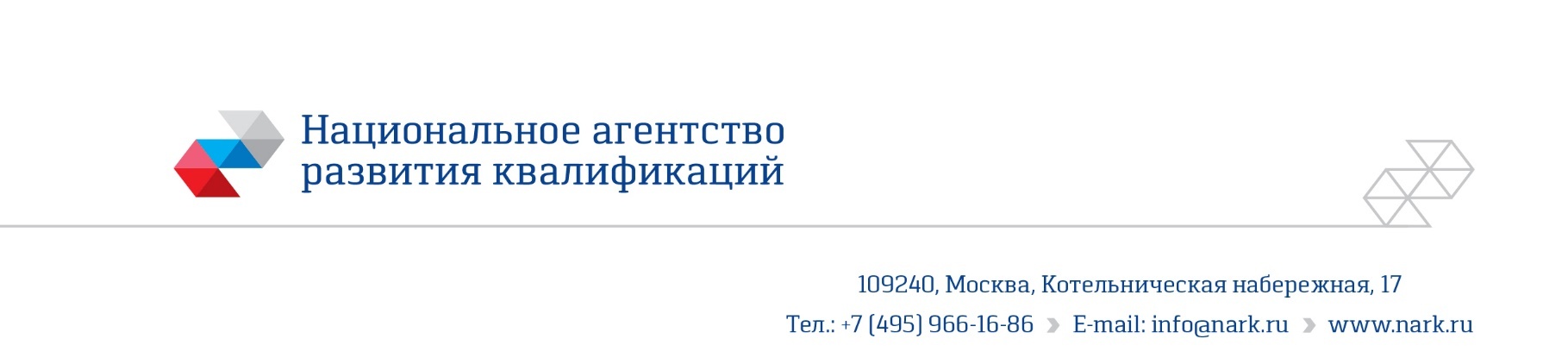 ПРИМЕР ОЦЕНОЧНОГО СРЕДСТВАдля оценки квалификацииМаляр строительный по выполнению работ средней сложности (3 уровень квалификации)Пример оценочного средства разработан в рамках Комплекса мероприятий по развитию механизма независимой оценки квалификаций, по созданию и поддержке функционирования базового центра профессиональной подготовки, переподготовки и повышения квалификации рабочих кадров, утвержденного 01 марта 2017 года2019 годСостав примера оценочных средств1. Наименование квалификации и уровень квалификации: Маляр строительный по выполнению работ средней сложности (3 уровень квалификации)(указываются в соответствии с профессиональным стандартом или квалификационными требованиями, установленными федеральными законами и иными нормативными правовыми актами Российской Федерации)2. Номер квалификации:16.04600.01________________________________________________________ (номер квалификации в реестре сведений о проведении независимой оценки квалификации)3. Профессиональный стандарт или квалификационные требования, установленные федеральными законами и иными нормативными правовыми актами Российской Федерации (далее - требования к квалификации): Маляр строительный (утв. приказом Министерства труда и социальной защиты РФ от 25 декабря 2014 г. N 1138н), 16.046(наименование и код профессионального стандарта либо наименование и реквизиты документов, устанавливающих квалификационные требования)4. Вид профессиональной деятельности: Окрашивание наружных и внутренних поверхностей зданий и сооружений, оклеивание стен и потолков зданий обоями(по реестру профессиональных стандартов)5. Спецификация заданий для теоретического этапа профессионального экзаменаОбщая  информация  по  структуре  заданий  для  теоретического этапапрофессионального экзамена:количество заданий с выбором ответа: _;количество заданий на установление соответствия: _;количество заданий на установление последовательности: _;время выполнения заданий для теоретического этапа экзамена: 1 час6. Спецификация заданий для практического этапа профессионального экзамена7. Материально-техническое обеспечение оценочных мероприятий:а) материально-технические ресурсы для обеспечения теоретического этапапрофессионального экзамена: помещение, площадью не менее 20 м2, оборудованное мультимедийным проектором, компьютером, принтером, письменными столами, стульями; канцелярские принадлежности: ручки, карандаши, бумага формата А4. (помещение, инвентарь, компьютерная техника и оргтехника, программное обеспечение, канцелярские принадлежности и другие)б) материально-технические ресурсы для обеспечения практического этапапрофессионального экзамена:Мастерская отделочных работ, площадью не менее 40 м2, оборудованная принудительной вытяжной вентиляцией. Стенд или участок стены для выполнения практического задания.(оборудование, инструмент, оснастка, материалы, средства индивидуальной защиты, экзаменационные образцы и другие)Оборудование и инструменты:Технический фен Уровень строительный Отвес стальной строительный Рулетка в закрытом корпусе УгольникЛинейка металлическая Шнур разметочный в корпусе Циркуль разметочный Правило алюминиевое универсальное (2м) Валик малярный меховой Валик малярный угловой Валик малярный велюровый Валик малярный поролоновый Мини-валик Шпатель фасадный Шпатель малярныйШпатель-гладилка Шпатель угловой Кисть маховая Кисти макловицы разных размеровКисти ручники разных размеровКисти флейцевые разных размеровКисти филеночные разных размеровТреугольный зубчатый скребок Нож универсальный с выдвижным лезвием Миксер строительный Бочок для окрасочных составов емкостью 20 лВанночки для окрасочных составовШпаклевочная машина Лестница стремянка Стол–подмости инвентарный Индивидуальные средства защиты: рабочая одежда, обувь, очки, перчатки;Вспомогательные средства: корзина для мусора, швабра, совок, ветошь.8. Кадровое обеспечение оценочных мероприятий: Высшее образование. Опыт работы не менее 5 лет в области строительства (производство отделочных работ, технический надзор);Подтверждение прохождение обучения по ДПП, обеспечивающим освоение : а) знаний: НПА в области независимой оценки квалификации и особенности их применения при проведении профессионального экзамена; нормативные правовые акты, регулирующие вид профессиональной деятельности и проверяемую квалификацию; методы оценки квалификации, определенные утвержденным Советом оценочным средством (оценочными средствами); требования и порядок проведения теоретической и практической части профессионального экзамена и документирования результатов оценки;порядок работы с персональными данными и информацией ограниченного использования (доступа); б) умений применять оценочные средства; анализировать полученную при проведении профессионального экзамена информацию, проводить экспертизу документов и материалов;  проводить осмотр и экспертизу объектов, используемых при проведении профессионального экзамена; проводить наблюдение за ходом профессионального экзамена; принимать экспертные решения по оценке квалификации на основе критериев оценки, содержащихся в оценочных средствах;  формулировать, обосновывать и документировать результаты профессионального экзамена; использовать информационно-коммуникационные технологии и программно-технические средства, необходимые для подготовки и оформления экспертной документации; 4. Подтверждение квалификации эксперта со стороны Совета по профессиональным квалификациям (при наличии) - не менее 2-х человек 5. Отсутствие ситуации конфликта интереса в отношении конкретных соискателей9.  Требования  безопасности к проведению оценочных мероприятий (при необходимости): Проведение обязательного инструктажа на рабочем месте(проведение обязательного инструктажа на рабочем месте и другие)10. Задания для теоретического этапа профессионального экзамена: 1) До начала шпатлевочных работ необходимо измерить влажность поверхности основания. При каком показатели влажности допустимо проводить шпатлевание? Выберите правильный вариант ответа.Не более 5% Не более 10% Не более 20% Не более 40%2) До начала шпатлевочных работ необходимо проверить качество поверхности основания. Каким способом определяется наличие инородных веществ, включений на основании? Выберите правильный вариант ответа.1.	Проведением по поверхности рукой 2.	Простукиванием и проведением краем металлического инструмента 3.	Осматриванием (визуально) 4.	Проведением по поверхности влажной кистью3) До начала шпатлевочных работ необходимо подготовить поверхность основания. Каким способом выполняется подготовка при слабом основании? Выберите правильный вариант ответа.1.	Придается шероховатость поверхности2.	Поверхность смачивается водой 3.	Основание очищается до прочного слоя4.	На поверхность закрепляется металлическая сетка4) До начала шпатлевочных работ необходимо подготовить поверхность основания. Каким способом выполняется подготовка при наличии жирных, масляных пятен? Выберите правильный вариант ответа.1.	Придается шероховатость поверхности2.	Поверхность грунтуется грунтовочным составом Г13.	Поверхность очищается щеткой с водой и моющими средствами4.	На поверхность закрепляется металлическая сетка5) В период проведения шпатлевочных работ требуется поддерживать определенный температурно-влажностный режим. Сколько суток после окончания работ необходимо его соблюдать? Выберите правильный вариант ответа.1.	Не менее 1 суток2.	Не менее 5 суток3.	Не менее 12 суток4.	Не менее 28 суток6) В период проведения шпатлевочных работ требуется поддерживать определенный температурно-влажностный режим. Какая влажность должна быть в помещении? Выберите правильный вариант ответа.Не более 10%Не более 30%Не более 60%Не более 80%7) Установите последовательность операций при выполнении шпатлевочных работ: 1. огрунтовка поверхности основания2. шлифовка шпатлевочного слоя3. нанесение шпатлевочного состава4. очистка поверхности основания8) Для нанесения грунтовочных составов на поверхность используют разные типы инструмента. Укажите какой инструмент из представленных возможно использовать для грунтования. Выберите правильный вариант ответа.1.	Шпатель2.	Гладилка3.	Валик4.	Сокол9) Для подготовки поверхности перед шпатлеванием используются грунтовочные составы. Укажите, какое из представленных утверждений верно? Выберите правильный вариант ответа.1. Грунтовка увеличивает прочность сцепления шпатлевки с основанием2. Грунтовка дополнительно сглаживает поверхность основания3. Грунтовка гидроизолирует основание4. Грунтовка предназначена для очищения поверхности10) Установите соответствие между типом и назначением грунтовочного состава:11) Для подготовки поверхности перед шпатлеванием используются грунтовочные составы. Укажите, какое из представленных утверждений верно для грунтовки типа Г2? Выберите правильный вариант ответа.1. Грунтовка Г2 выравнивает впитывающую способность основания2. Грунтовка Г2 сглаживает поверхность основания3. Грунтовка Г2 предотвращает коррозию4. Грунтовка Г2 укрепляет слабое основание12) Какой тип шпатлевки используется для сплошного шпатлевания оштукатуренных цементными штукатурками поверхностей при подготовке под покраску масляными красками? Выберите правильный вариант ответа.1. Шпатлевка цементная финишная 2. Шпатлевка гипсовая3. Масляно-клеевая шпатлевка4. Штукатурка гипсовая13) Какой тип шпатлевочного состава используется для сплошного шпатлевания механизированным способом оштукатуренных гипсовыми штукатурками поверхностей, поверхностей из гипсокартонных листов при подготовке под покраску вододисперсионными красками? Выберите правильный вариант ответа.1. Масляно-клеевая шпатлевка 2. Шпаклевка цементная3. Шпаклевка гипсовая 4. Эпоксидная шпаклевка14) Установите последовательность операций при нанесении шпатлевочных слоев: 1. шлифование финишного слоя2. нанесение финишного слоя3. нанесение основного выравнивающего слоя4. заполнение неровностей, впадин, трещин15) Какой тип шпателя из представленных на рисунках используется для нанесения  и выравнивания сплошного финишного слоя шпатлевки? Выберите правильный вариант ответа.1. 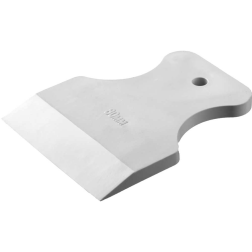 2. 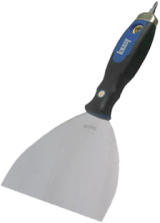 3. 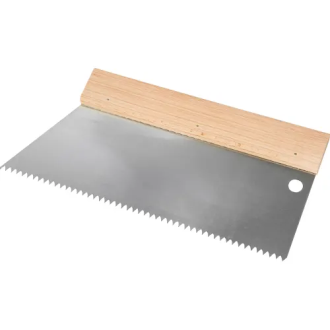 4. 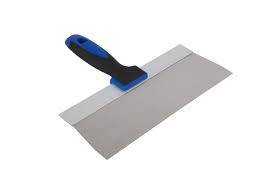 16) Какое утверждение верно для шпатлевочных составов на виниловой основе, выпускаемых готовыми к применению? Выберите правильный вариант ответа.1. Имеют длительную жизнеспособность  2. Могут наноситься толстыми слоями до 10 мм3. Рекомендуются к применению на фасадах4. Могут применяться только при подготовке поверхности под покраску17) При механизированном нанесении шпатлевочных составов аппарат не обеспечивает раскрытие факела и смесь подается с недостаточным напором. Укажите возможную причину неисправности аппарата. Выберите правильный вариант ответа.1. Засорение фильтров  2. Слишком жидкая растворная смесь3. Обрыв кабеля питания4. Воздух в системе18) Каким способом можно увеличивать толщину слоя при механизированном нанесении шпатлевочных составов на поверхность? Выберите правильный вариант ответа.1. Уменьшением скорости ведения пистолета 2. Использованием более жидкого шпатлевочного состава3. Повышением давления в системе4. Увеличением угла наклона пистолета к плоскости19) При нанесении шпатлевочных составов на поверхность пистолет аппарата необходимо держать под определенным углом к поверхности. Какой угол между плоскостью факела и плоскостью поверхности должен выдерживаться для наиболее равномерного нанесения состава? Выберите правильный вариант ответа.1. 300 2. 4503. 6004. 90020) Под каким углом по отношению к обрабатываемой поверхности держат шпатель при необходимости нанесения утолщенного слоя шпатлевки? Выберите правильный вариант ответа.1. под углом до 300 2. под углом до 600 3. под углом до 8004. под углом 90021) Установите последовательность операций при подготовке поверхностей к окрашиванию: 1. грунтование 2. шлифовка 3. очистка поверхности4. огрунтовка основания5. сплошная шпаклевка22) Какие средства индивидуальной защиты должны дополнительно применяться при выполнении работ по окрашиванию вреднодействующими красками? Выберите правильный вариант ответа.1. перчатки и очки2. перчатки и головной убор 3. комбинезон и перчатки4. Ботинки и рукавицы23) Как называются растворы пленкообразователей в расворителях, образующие после высыхания прозрачную пленку? Выберите правильный вариант ответа.1. Краской2. Шпатлевкой3. Лаком4. Подмазкой24) Установите соответствие между видом краски, ее составом и областью применения:25) Какая из представленных красок относится к краскам на водной основе? Выберите правильный вариант ответа.1. Акриловая2. Эпоксидная3. Алкидная4. Масляная26) Для маркировки лакокрасочных материалов используются пиктограммы. Какое утверждение верно для представленной на рисунке пиктограммы? Выберите правильный вариант ответа.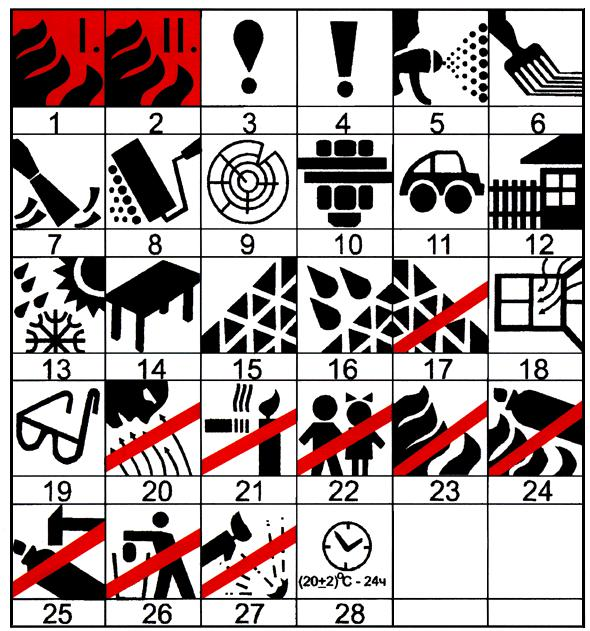 1. горючая жидкость 1-го класса опасности2. нанесение распылителем3. атмосферостойкий4. применять средства защиты27) Вододисперсионные краски подготавливаются перед применением. Какое из представленных утверждений верно? Выберите правильный вариант ответа.1. Краску перед применением разбавить водой и перемешать2. В краску перед применением добавить отвердитель и перемешать3. Краску перемешать, при необходимости разбавить олифой4. Краску перемешать, разбавлять не допускается28) Для окрашивания поверхностей применяют разные типы кистей. Какая кисть представлена на рисунке? Выберите правильный вариант ответа.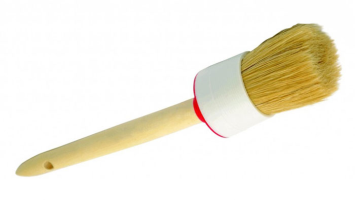 1. макловица 2. флейц 3. ручник4. филеночная29) В каких пределах допускаются отличия по цвету окрашенных поверхностей? Выберите правильный вариант ответа.1. в пределах одного тона по каталогу производителя2. в пределах двух тонов по каталогу производителя 3. в пределах трех тонов по каталогу производителя 4. в пределах четырех тонов по каталогу производителя 30) При приемке поверхностей, окрашенных водоэмульсионными красками в различные цвета, должны соблюдаться требования. Какое из представленных утверждений верно? Выберите правильный вариант ответа.1. Искривления линии окраски не допускаются2. Допускаются искривления линии окраски, которые не должны быть заметны с расстояния 1 м 3. Допускаются искривления линии окраски, которые не должны быть заметны с расстояния 2 м4. Допускаются искривления линии окраски допустимы31) При подготовке поверхности под оклейку обоями, ее качество должно соответствовать определенной категории в зависимости от вида финишного покрытия. Какой категории качества должна быть поверхность, предназначенная для приклейки тяжелых обоев? Выберите правильный вариант ответа.1. К12. К23. К34. К432) На обоях используются графические символы, которые обозначают характеристики (свойства) обоев. Что означает символ, представленный на рисунке? Выберите правильный вариант ответа.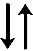 1. Свободная стыковка2. Прямая стыковка3. Смещенная стыковка4. Встречная стыковка33) Установите соответствие между аббревиатурой марок обоев и их наименованием:34) На основе какого вещества может изготавливаться клей для обоев? Выберите правильный вариант ответа.1. КМЦ2. Олифы3. Поливинилхлорила4. Нитроцеллюлозы 35) Как называется рулонное стеновое покрытие, изготовленное из стеклоткани с последующей ее пропиткой и имеющее четко выраженную фактуру (елочки, ромбики, рогожка и т.д.)? Выберите правильный вариант ответа.1. Стеклохолст2. Стеклообои3. Стеклолит4. Линкруст36) При оклеивании поверхностей обоями, до начала приклейки следует произвести разметку. Какое из представленных утверждений верно? Выберите правильный вариант ответа. 1. сделать вертикальные метки через каждый метр2. сделать вертикальную метку на расстоянии 1 см от угла3. сделать вертикальную метку в центре самой длинной стены4. сделать вертикальную метку по границе первой полосы37) Каким образом производится наклеивание обоев во внутренних углах? Выберите правильный вариант ответа.1. встык в углу2. с перекрытием угла одной полосой на 10-20 см и нахлестом в угол второй полосы3. с перекрытием угла одной полосой на 10-20 см и второй полосой также на 10-20 см4. с перекрытием угла одной полосой на 10-20 см и встык со второй полосой38) При приклейке обоев на поверхность стен образуются излишки клея. В какой момент необходимо их удалять? Выберите правильный вариант ответа. 1. сразу после приклейки2. в течение часа после приклейки3. в течение двух часов после приклейки4. в течение суток после приклейки39) Какой инструмент, используемый при оклейке поверхностей обоями представлен на рисунке? Выберите правильный вариант ответа. 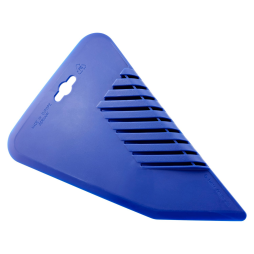 1. шпатель прижимной2. приспособление для резки обоев3. устройство нанесения клея4. шпатель для очистки поверхности40) При приемке поверхностей, оклеенных обоями, должны соблюдаться требования. Какое из представленных утверждений верно? Выберите правильный вариант ответа.1. Замятины не допускаются2. Допускаются замятины, которые не должны быть заметны с расстояния 1 м 3. Допускаются замятины, которые не должны быть заметны с расстояния 2 м4. Допустимо незначительное количество замятин11. Критерии оценки (ключи к заданиям), правила обработки результатов теоретического этапа профессионального экзамена и принятия решения о допуске  (отказе  в допуске) к практическому этапу профессионального экзамена: Вариант соискателя содержит 40 заданий. Баллы, полученные за выполненное задание, суммируются. Максимальное количество баллов – 40. Решение о допуске к практическому этапу экзамена принимается при условии достижения набранной суммы баллов от 24 и более.12. Задания для практического этапа профессионального экзамена:а) задание на выполнение трудовых функций, трудовых действий в реальных или модельных условиях:трудовые функции: С/01.3 Шпатлевание и грунтование поверхностей механизированным инструментомС/02.3 Окрашивание поверхностейС/03.3 Оклеивание поверхностей обоями простыми или средней плотности и тканямитрудовые действия:Приготовление грунтовочных составов, эмульсий и паст по заданной рецептуреНанесение на поверхность шпатлевки механизированным инструментомНанесение на поверхность олифы, грунта, эмульсий и паст механизированным инструментомПриготовление клеевого составаОбрезка кромок обоев вручнуюНанесение клеевого состава на поверхностиОкрашивание поверхностей кистями, валиками, краскопультами с ручным приводомОклеивание стен и потолков простыми обоями плотностью до 110 г/м2 13. Правила обработки результатов профессионального экзамена и принятиярешения о соответствии квалификации соискателя требованиям к квалификации:Положительное решение о соответствии квалификации соискателя требованиям к квалификации по квалификации Маляр строительный по выполнению работ средней сложности (3 уровень квалификации)принимается при прохождении экзаменуемым теоретического и практического этапов профессионального экзамена.14. Перечень нормативных правовых и иных документов, использованных при подготовке комплекта оценочных средств: СП 71.13330.2017. Изоляционные и отделочные покрытия;Государственные элементные сметные нормы на ремонтно-восстановительные работы. Сборник № 62. Малярные работы. ГЭСНр-2001-62ГОСТ 12.3.035-84. Работы окрасочные. Требования безопасностиГОСТ 9980.4-2002 Материалы лакокрасочные. МаркировкаГОСТ 28246-2017 Материалы лакокрасочные. Термины и определенияГОСТ Р 52491-2005. Материалы лакокрасочные, применяемые в строительстве. Общие технические условияГОСТ 28196-89 Краски водно-дисперсионные. Технические условия (с Изменением N 1)ГОСТ 31387-2008 Смеси сухие строительные шпатлевочные на гипсовом вяжущем. Технические условияГОСТ 6810-2002 Обои. Технические условия (с Поправкой, с Изменением N 1)СНИП 12-04-2002 Безопасность труда в строительстве. Часть 2. Строительное производство ТИ РО-014-2003 Типовая инструкция по охране труда для маляра строительногоСайт компании КНАУФ [Электронный ресурс] URL:www.knauf.ru (дата обращения: 01.11.2019)Сайт компании Caparol [Электронный ресурс] URL:www.caparol.ru (дата обращения: 01.11.2019)Разделстраница1. Наименование квалификации и уровень квалификации32. Номер квалификации33. Профессиональный стандарт или квалификационные требования, установленные федеральными законами и иными нормативными правовыми актами Российской Федерации34. Вид профессиональной деятельности35. Спецификация заданий для теоретического этапа профессионального экзамена36. Спецификация заданий для практического этапа профессионального экзамена67. Материально-техническое обеспечение оценочных мероприятий68. Кадровое обеспечение оценочных мероприятий79.  Требования  безопасности к проведению оценочных мероприятий (при необходимости)810. Задания для теоретического этапа профессионального экзамена811. Критерии оценки (ключи к заданиям), правила обработки результатов теоретического этапа профессионального экзамена и принятия решения о допуске  (отказе  в допуске) к практическому этапу профессионального экзамена1812. Задания для практического этапа профессионального экзамена2013. Правила обработки результатов профессионального экзамена и принятия решения о соответствии квалификации соискателя требованиям к квалификации2814. Перечень нормативных правовых и иных документов, использованных при подготовке комплекта оценочных средств (при наличии)28Знания, умения в соответствии с требованиями к квалификации, на соответствие которым проводится оценка квалификацииКритерии оценки квалификацииТип и № задания 123ТФ С/01.3 Шпатлевание и грунтование поверхностей механизированным инструментомТФ С/01.3 Шпатлевание и грунтование поверхностей механизированным инструментомТФ С/01.3 Шпатлевание и грунтование поверхностей механизированным инструментомУ: Отмерять и смешивать компоненты грунтовочных составов, эмульсий и паст по заданной рецептуреУ: Пользоваться инструментом для нанесения на поверхность шпатлевки механизированным способомУ: Пользоваться инструментом для нанесения на поверхность олифы, грунта, эмульсий и паст механизированным способомЗ: Способы приготовления грунтовочных составов, эмульсий и паст по заданной рецептуреЗ: Устройство и правила использования механизмов для приготовления и нанесения шпатлевочных и грунтовочных составов, эмульсий и паст по заданной рецептуреЗ: Инструкции по охране труда, пожаробезопасности и электробезопасности при шпатлевании, грунтовании и шлифовании поверхностей механизированным инструментомЗ: Сортамент, маркировка, основные свойства применяемых грунтовочных составов, эмульсий и пастЗ: Требования, предъявляемые к качеству выполняемых работКаждое задание теоретического этапа экзамена оценивается дихотомически (верно – 1 балл, неверно – 0 баллов).Максимальное количество баллов за все блоки заданий: 40Теоретический этап экзамена включает 40 заданий и считается сданным при правильном выполнении 24 заданийЗадания с выбором ответа №№ 1, 2, 3, 4, 5, 6, 8, 9, 11, 12, 13, 15, 16, 17, 18,  19, 20Задание на установление последовательности № 7, 14Задания на установление соответствия № 10ТФ С/02.3 Окрашивание поверхностейТФ С/02.3 Окрашивание поверхностейТФ С/02.3 Окрашивание поверхностейУ: Отмеривать и смешивать компоненты окрасочных составов по заданной рецептуреУ: Подбирать колер при приготовлении окрасочных составовУ: Пользоваться инструментом и приспособлениями для нанесения на поверхность лаков, красок и побелокУ: Вытягивать филенки без подтушевыванияУ: Пользоваться инструментом и приспособлениями для нанесения клеевых (жидких) обоев на вертикальные и горизонтальные поверхностиУ: Накладывать трафарет на поверхностьУ: Пользоваться инструментом и приспособлениями для фиксации трафарета на поверхностиЗ: Сортамент, маркировка, основные свойства применяемых лакокрасочных материалов и побелокЗ: Требования, предъявляемые к качеству окрашенных и побеленных поверхностейЗ: Способы и правила приготовления окрасочных составовЗ: Способы и правила подбора колераЗ: Способы и правила нанесения лаков, краски, побелки на поверхности вручную и механизированным способомЗ: Способы и правила нанесения клеевых (жидких) обоев на вертикальные и горизонтальные поверхностиЗ: Устройство и правила эксплуатации машин, механизмов и механизированного инструмента для малярных работ (кроме агрегатов высокого давления)З: Устройство и правила эксплуатации передвижных малярных станцийКаждое задание теоретического этапа экзамена оценивается дихотомически (верно – 1 балл, неверно – 0 баллов).Максимальное количество баллов за все блоки заданий: 40Теоретический этап экзамена включает 40 заданий и считается сданным при правильном выполнении 24 заданийЗадания с выбором ответа №№ 20, 23, 25, 26, 27, 28, 29, 30Задание на установление последовательности № 21Задания на установление соответствия № 24 ТФ С/03.3 Оклеивание поверхностей обоями простыми или средней плотности и тканямиТФ С/03.3 Оклеивание поверхностей обоями простыми или средней плотности и тканямиТФ С/03.3 Оклеивание поверхностей обоями простыми или средней плотности и тканямиУ: Обеспечивать прилегание без пузырей и отслоений наклеенных на поверхности стен обоев простых и средней плотности или тканейУ: Удалять старые обои, наклеенные внахлестку, и наклеивать новыеУ: Удалять пятна на оклеенных поверхностяхУ: Пользоваться инструментом и оборудованием для обрезки кромок обоевУ: Пользоваться станком для пакетного раскроя обоевЗ: Требования, предъявляемые к качеству материалов, применяемых при производстве обойных работ, к качеству оклеенных поверхностейЗ: Устройство и принцип действия обрезальных машин и станковЗ: Инструкции по охране труда, пожаробезопасности и электробезопасности при использовании обрезальных машин и станковКаждое задание теоретического этапа экзамена оценивается дихотомически (верно – 1 балл, неверно – 0 баллов).Максимальное количество баллов за все блоки заданий: 40Теоретический этап экзамена включает 40 заданий и считается сданным при правильном выполнении 24 заданийЗадания с выбором ответа №№ 31, 32, 34-40Задания на установление соответствия № 33Трудовые функции, трудовые действия, умения в соответствии с требованиями к квалификации, на соответствие которым проводится оценка квалификацииКритерии оценки квалификацииТип и № задания123С/02.3 Окрашивание поверхностей;С/03.3 Оклеивание поверхностей обоями простыми или средней плотности и тканямиСоблюдение технологической последовательности и качества выполненных работ, установленной в соответствии с требованиями СП 71.13330.2017. Изоляционные и отделочные покрытияЗадание на выполнение трудовых функций, трудовых действий в реальных или модельных условиях № 1С/01.3 Шпатлевание и грунтование поверхностей механизированным инструментом;С/02.3 Окрашивание поверхностей;Соблюдение технологической последовательности и качества выполненных работ, установленной в соответствии с требованиями СП 71.13330.2017. Изоляционные и отделочные покрытияЗадание на выполнение трудовых функций, трудовых действий в реальных или модельных условиях № 21. ГС1а)подготовка гладких невпитывающих оснований  32. ГС3б) снижение впитывающей способности основания  13. ГС4в) подготовка поверхности под окраску и декоративную отделку  44. ГС7г) укрепление слабых оснований 2д) придание поверхности белого цвета1. Масляная ба) На основе нитролаков. Для внутренних и наружных работ, быстросохнущие2. Силикатная гб) На основе олиф. Для внутренних и наружных работ.3. Нитроэмалевая ав) На водной основе. Применяются, в основном, как интерьерные4. Латексная вг) На основе жидкого стекла. Применяется для окраски цементных штукатурок д) На основе цемента. Применяется для наружных работ.1. В-0 ва) Устойчивые к мытью2. М-1 аб) С высокой устойчивостью к мытью3. М-2 бв) Применяются в сухих помещениях, допустима только сухая чистка4. С гг) Устойчивые к сухому истираниюд) Не устойчивы к сухой чистке и истиранию№заданияПравильные варианты ответа, модельные ответы и (или) критерии оценкиВес или баллы, начисляемые за правильно выполненное задание1 балл за правильно выполненное задание1 балл за правильно выполненное задание1 балл за правильно выполненное задание1 балл за правильно выполненное задание1 балл за правильно выполненное задание1 балл за правильно выполненное задание1 балл за правильно выполненное задание1 балл за правильно выполненное задание1 балл за правильно выполненное задание1 балл за правильно выполненное задание1 балл за правильно выполненное задание1 балл за правильно выполненное задание1 балл за правильно выполненное задание1 балл за правильно выполненное задание1 балл за правильно выполненное задание1 балл за правильно выполненное задание1 балл за правильно выполненное задание1 балл за правильно выполненное задание1 балл за правильно выполненное задание1 балл за правильно выполненное задание1 балл за правильно выполненное задание1 балл за правильно выполненное задание1 балл за правильно выполненное задание1 балл за правильно выполненное задание1 балл за правильно выполненное задание1 балл за правильно выполненное задание1 балл за правильно выполненное задание1 балл за правильно выполненное задание1 балл за правильно выполненное задание1 балл за правильно выполненное задание1 балл за правильно выполненное задание1 балл за правильно выполненное задание1 балл за правильно выполненное задание1 балл за правильно выполненное задание1 балл за правильно выполненное задание1 балл за правильно выполненное задание1 балл за правильно выполненное задание1 балл за правильно выполненное задание1 балл за правильно выполненное задание1 балл за правильно выполненное заданиеЗАДАНИЕ НА ВЫПОЛНЕНИЕ ТРУДОВЫХ ФУНКЦИЙ, ТРУДОВЫХ ДЕЙСТВИЙ В РЕАЛЬНЫХ ИЛИ МОДЕЛЬНЫХ УСЛОВИЯХВАРИАНТ №1Типовое задание:Выполнить подготовку поверхности из гипсокартонных листов (гипсовых строительных плит) грунтованием, произвести оклейку текстильными обоями, покраску водоэмульсионной краской, вытягивание филенок и нанесение краски по трафарету в соответствии с представленной схемой: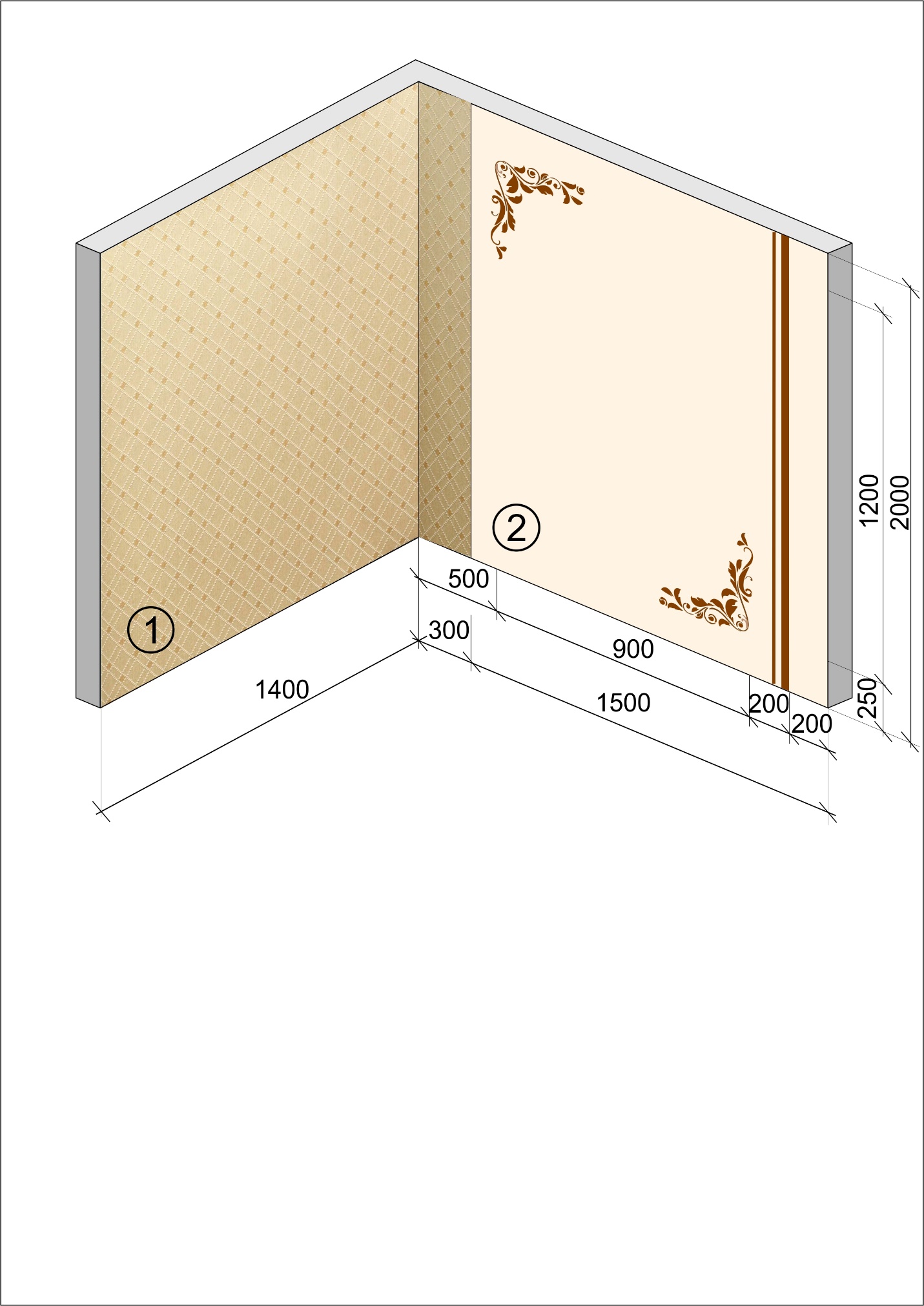 1 – Поверхность грунтуется, оклеивается обоями с рисунком средней плотности 2 – Поверхность грунтуется, окрашивается водоэмульсионной краской, затем производится вытягивание филенок двух размеров по толщине в соответствии с представленной на рисунке схемой и наносится рисунок по трафаретуУсловия выполнения задания:1. Место выполнения задания: мастерская отделочных работ2. Максимальное время выполнения задания: 4 часа (без учета технологических перерывов).3. Вы можете воспользоваться:а) инструментами:Технический фен Уровень строительный Отвес стальной строительный Рулетка в закрытом корпусе УгольникЛинейка металлическая Шнур разметочный в корпусе Циркуль разметочный Правило алюминиевое универсальное (2м) Валик малярный меховой Валик малярный угловой Валик малярный велюровый Валик малярный поролоновый Мини-валик Шпатель фасадный Шпатель малярныйШпатель-гладилка Шпатель угловой Кисть маховая Кисти макловицы разных размеровКисти ручники разных размеровКисти флейцевые разных размеровКисти филеночные разных размеровТреугольный зубчатый скребок Нож универсальный с выдвижным лезвием Миксер строительный Бочок для окрасочных составов емкостью 20 лВанночки для окрасочных составовШпаклевочная машина Лестница стремянка Стол–подмости инвентарный б) литературой: 1. СП 71.13330.2017. Изоляционные и отделочные покрытия;2. Прекрасная Е.П. Технология малярных работ. Учебник / Е. П. Прекрасная. - Москва : Академия, 2017. – 319 с.;3.	Парикова Е.В. Материаловедение (сухое строительство): учебник для нач. образования / Е.В. Парикова, Г.Н. Фомичева, В.А. Елизарова. – М.: Изд. Центр «Академия», 2010. – 304 с.4. Инструкциями и информационными листами производителей, предоставленных для выполнения задания, материалов.Положительное решение о соответствии квалификации соискателя положениям профессионального стандарта в части трудовых функций:С/02.3 Окрашивание поверхностей;С/03.3 Оклеивание поверхностей обоями простыми или средней плотности и тканями;принимается при выполнении не менее 12 критериев из 15 вышеуказанных.ЗАДАНИЕ НА ВЫПОЛНЕНИЕ ТРУДОВЫХ ФУНКЦИЙ, ТРУДОВЫХ ДЕЙСТВИЙ В РЕАЛЬНЫХ ИЛИ МОДЕЛЬНЫХ УСЛОВИЯХВАРИАНТ №2Типовое задание:Выполнить сплошное шпатлевание поверхности механизированным способом, произвести покраску водоэмульсионной краской, вытягивание филенок и нанесение рисунка по трафарету в соответствии с представленной схемой: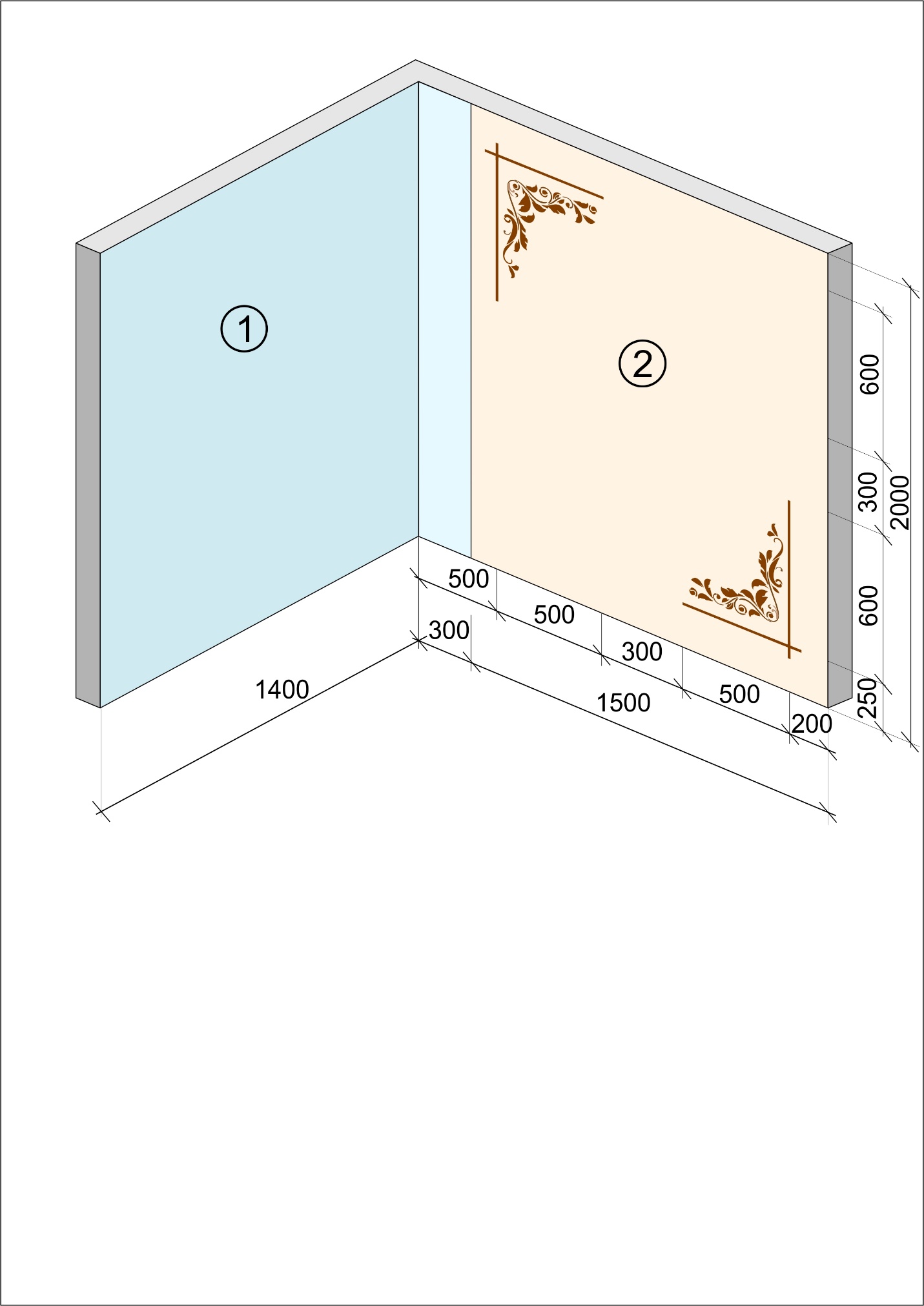 1 – Поверхность грунтуется, шпатлюется полимерным шпатлевочным составом механизированным способом 2 – Поверхность грунтуется, окрашивается водоэмульсионной краской, затем производится вытягивание филенок и нанесение рисунка по трафарету в соответствии с представленной на рисунке схемойУсловия выполнения задания:1. Место выполнения задания: мастерская отделочных работ2. Максимальное время выполнения задания: 4 часа (без учета технологических перерывов).3. Вы можете воспользоваться:а) инструментами:Технический фен Уровень строительный Отвес стальной строительный Рулетка в закрытом корпусе УгольникЛинейка металлическая Шнур разметочный в корпусе Циркуль разметочный Правило алюминиевое универсальное (2м) Валик малярный меховой Валик малярный угловой Валик малярный велюровый Валик малярный поролоновый Мини-валик Шпатель фасадный Шпатель малярныйШпатель-гладилка Шпатель угловой Кисть маховая Кисти макловицы разных размеровКисти ручники разных размеровКисти флейцевые разных размеровКисти филеночные разных размеровТреугольный зубчатый скребок Нож универсальный с выдвижным лезвием Миксер строительный Бочок для окрасочных составов емкостью 20 лВанночки для окрасочных составовШпаклевочная машина Лестница стремянка Стол–подмости инвентарный б) литературой: 1. СП 71.13330.2017. Изоляционные и отделочные покрытия;2. Прекрасная Е.П. Технология малярных работ. Учебник / Е. П. Прекрасная. - Москва : Академия, 2017. – 319 с.;3.	Парикова Е.В. Материаловедение (сухое строительство): учебник для нач. образования / Е.В. Парикова, Г.Н. Фомичева, В.А. Елизарова. – М.: Изд. Центр «Академия», 2010. – 304 с.4. Инструкциями и информационными листами производителей, предоставленных для выполнения задания, материалов.Положительное решение о соответствии квалификации соискателя положениям профессионального стандарта в части трудовых функций:С/01.3 Шпатлевание и грунтование поверхностей механизированным инструментом;С/02.3 Окрашивание поверхностей;принимается при выполнении не менее 10 критериев из 12 вышеуказанных.